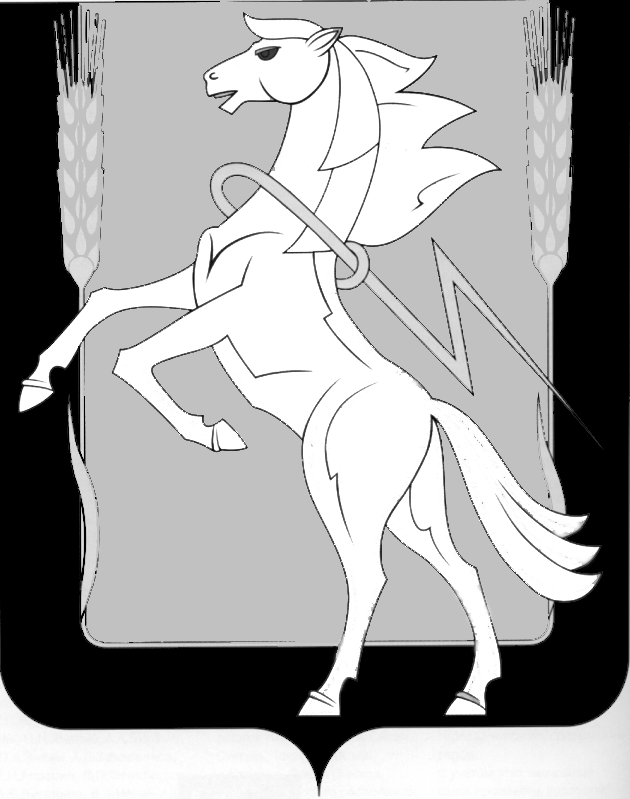 Администрация Теченского сельского поселенияСосновского муниципального района Челябинской областиПОСТАНОВЛЕНИЕ___________________________________________________________________ «15» июля 2020г. № 12п. Теченский         В целях реализации положений Федерального закона от 24.07.2007г.              № 209-ФЗ «О развитии малого и среднего предпринимательства в Российской Федерации», руководствуясь Уставом Теченского сельского поселения Сосновского муниципального района Челябинской области, Администрация Теченского сельского поселения ПОСТАНОВЛЯЕТ:    1. Утвердить Перечень муниципального имущества Теченского сельского поселения Сосновского муниципального района Челябинской области, предназначенного для предоставления во владение и(или) пользование субъектам малого и среднего предпринимательства и организациям, образующим инфраструктуру поддержки субъектов малого и среднего предпринимательства. 2.Разместить настоящее постановление на официальном сайте администрации Теченское сельское поселение в сети Интернет3.Контроль за выполнением настоящего постановления оставляю за собой. Глава Теченского сельского поселения                                  В.Ф. СурашеваПриложение № 1Утверждена Постановлением  от 15.07.2020 г. № 12ПЕРЕЧЕНЬ МУНИЦИПАЛЬНОГО ИМУЩЕСТВАтеченского сельского поселения Сосновского района Челябинской области,ПРЕДНАЗНАЧЕННОГО ДЛЯ ПРЕДОСТАВЛЕНИЯ ВО ВЛАДЕНИЕ И (ИЛИ) В ПОЛЬЗОВАНИЕ СУБЪЕКТАМ МАЛОГО И СРЕДНЕГО ПРЕДПРИНИМАТЕЛЬСТВА И ОРГАНИЗАЦИЯМ, ОБРАЗУЮЩИМ ИНФРАСТРУКТУРУ ПОДДЕРЖКИСУБЪЕКТОВ МАЛОГО И СРЕДНЕГО ПРЕДПРИНИМАТЕЛЬСТВАОб утверждении Перечня муниципального имущества Теченского сельского поселения Сосновского муниципального района Челябинской области, предназначенного для предоставления во владение и(или) пользование субъектам малого и среднего предпринимательства и организациям, образующим инфраструктуру поддержки субъектов малого и среднего предпринимательства.         № п/пАдрес (местоположение) объектаВид объекта недвижимости;тип движимого имуществаНаименование объекта учетаСведения о недвижимом имуществеСведения о недвижимом имуществеСведения о недвижимом имуществе        № п/пАдрес (местоположение) объектаВид объекта недвижимости;тип движимого имуществаНаименование объекта учетаОсновная характеристика объекта недвижимостиОсновная характеристика объекта недвижимостиОсновная характеристика объекта недвижимости        № п/пАдрес (местоположение) объектаВид объекта недвижимости;тип движимого имуществаНаименование объекта учетаТип (площадь - для земельных участков, зданий, помещений; протяженность, объем, площадь, глубина залегания - для сооружений; протяженность, объем, площадь, глубина залегания согласно проектной документации - для объектов незавершенного строительства)Фактическое значение/Проектируемое значение (для объектов незавершенного строительства)Единица измерения (для площади - кв. м; для протяженности - м; для глубины залегания - м; для объема - куб. м)12345671.Челябинская область, Сосновский район,                  п. Теченский ул. Школьная дом 15АНежилое зданиеБлочная транспортабельная котельная мощностью 1,86МВт53,3Теплоснабжение шести многоквартирных домов, МОУ «Теченская СОШ», МДОУ№36 п.Теченский, расположенных по адресу: Челябинская область, Сосновский район,                  п. Теченский ул. Школьная  кв. м2.Челябинская область, Сосновский район,                  п. Теченский ул. Школьная дом 15АЗемельный участокЗемельный участок для размещения блочной транспортабельной котельной540Для размещения блочной транспортабельной котельной мощностью 1,86МВткв. мСведения о недвижимом имуществеСведения о недвижимом имуществеСведения о недвижимом имуществеСведения о недвижимом имуществеСведения о недвижимом имуществеСведения о движимом имуществеСведения о движимом имуществеСведения о движимом имуществеСведения о движимом имуществеКадастровый номерКадастровый номерТехническое состояние объекта недвижимостиКатегория земельВид разрешенного использованияСведения о движимом имуществеСведения о движимом имуществеСведения о движимом имуществеСведения о движимом имуществеНомерТип (кадастровый, условный, устаревший)Техническое состояние объекта недвижимостиКатегория земельВид разрешенного использованияГосударственный регистрационный знак (при наличии)Марка, модельГод выпускаСостав (принадлежнос-ти) имущества891011121314151674:19:0203004:197Удовлетворительное74:19:0203004:206УдовлетворительноеЗемли населённых пунктовДля размещения блочной транспортабельной котельной мощностью 1,86МВтСведения о правообладателях и о правах третьих лиц на имуществоСведения о правообладателях и о правах третьих лиц на имуществоСведения о правообладателях и о правах третьих лиц на имуществоСведения о правообладателях и о правах третьих лиц на имуществоСведения о правообладателях и о правах третьих лиц на имуществоСведения о правообладателях и о правах третьих лиц на имуществоСведения о правообладателях и о правах третьих лиц на имуществоДля договоров аренды и безвозмездного пользованияДля договоров аренды и безвозмездного пользованияНаименование правообладателяНаличие ограниченного вещного права на имуществоИНН правообладателяКонтактный номер телефонаАдрес электронной почтыНаличие права аренды или права безвозмездного пользования на имущество Дата окончания срока действия договора (при наличии)Наименование правообладателяНаличие ограниченного вещного права на имуществоИНН правообладателяКонтактный номер телефонаАдрес электронной почты17181920212223МО «Теченское сельское поселение: Сосновского района Челябинской области не зарегистрировано74380017948(351)4449132admtechen@mail.ruАдминистрация Теченского сельского поселения: Сосновского района Челябинской областине зарегистрировано74380017948(351)4449132admtechen@mail.ru